МДОУ детский сад №1Сценарий праздника для старшей – подготовительной группы«МИНИ - МИСС».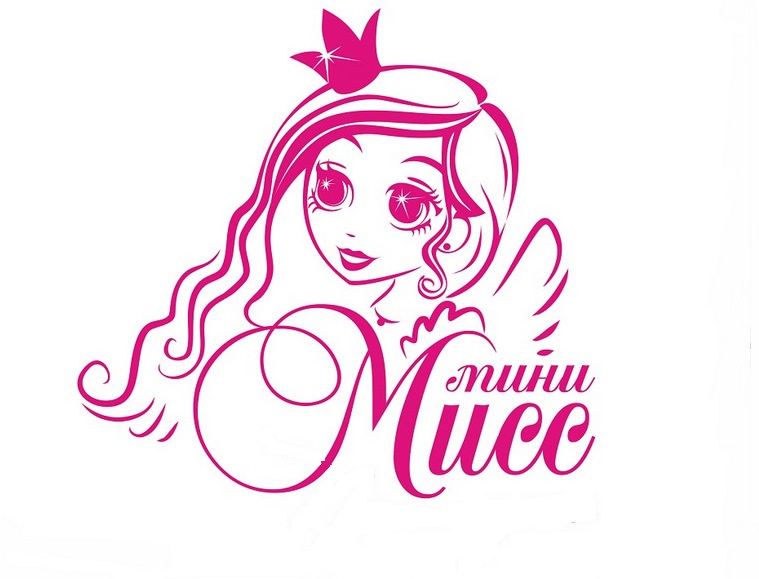 Воспитатель: Богданова М.Е.2020 г.(Под музыку дети входят в зал, выстраиваются полукругом)Цель: Создать у детей радостное праздничное настроение, атмосферу взаимного уважения.Задачи: Продолжать знакомить детей с праздником «Международный женский день» и его значением. Развивать творческую самостоятельность, выразительность речи; совершенствовать художественно-образные исполнительские навыки; воспитывать выдержку, внимание, желание радовать друзей и близких стихами, песнями, танцами.Герои взрослые: Ведущая, Хоттабыч, Шапокляк, Кикимора.Оборудование: Сосуд в виде лампы джина; письмо – заявление; сумка; игрушка – крыса; бубин; цветы для танца; цветы для игры «Собери цветочек»; эмблемы с надписью «Мини – мисс…»; костюмы для героев.Для сценки: Стол; 4 стула; Емкость с четырьмя ватрушками; фартук; платок; одежда доктора; кукла.Предварительная работа: Разучивание стихов, песен и сценки.Ход утренника.Под музыку в зал заходит ведущая.Ведущий: Здравствуйте, гости любимые,Рады мы видеть всех вас!Пусть пролетит незаметно,Этот наш праздничный час!Праздник свой мы начинаем,И ребят своих встречаем!Звучит музыка. В зал входят мальчики, проходят и встают полукругом.Ведущий: Танцует лучик золотой,                   Чуть зеркальце рукой задень,                   Денек сегодня не простой,                   Сегодня праздник ….Все мальчики: Мамин день!Ведущий: Наши мальчики спешат,                   Что-то нам сказать хотят.1-й ребенок: ФузайлКак много их, добрых и нежных,Сегодня на праздник пришло,Для них расцветает подснежник,И солнышко дарит тепло!Ведущая: Зал улыбками искрится,                   Гости сели по местам!                   Но кого-то не хватает…Мальчики: Наших славных, милых дам!2-й ребенок: Саша КомаровНосик пудрят, глазки красят,Перед зеркалом крутясь.Подождите, наши дамы,Здесь появятся сейчас!Ведущий: Мы девчонок приглашаем,                   Их торжественно встречаем!(девочки входят в зал, встают в пары к мальчикам рассказывают стихи)***3-й ребенок:  АбубакрНа свете добрых слов живет немало,Но всех добрее и нежней одноИз двух слогов простое слово «ма- ма»,И нету слов роднее, чем оно!***4-й ребенок:  Аня ЕминаСнежок на солнце тает.Повеяло весной.Большой сегодня праздникУ мамы дорогой!В году весною раннейБывает только разТакой хороший праздникУ мамы и у нас!***5-й ребенок: АрсенийЛасково солнышко.Улыбнулось нам,Наступает праздникПраздник наших мам!В день весенний, солнечныйМаму поздравляемЖизни долгой, радостнойОт души желаем!***6-й ребенок: Саша КинжагалиевПусть звенят повсюду песни,Про любимых наших мам!Мы за все, за все родныеГоворим спасибо Вам.***7-й ребенок: АбдулоХотим «Спасибо!» вам сказать,За ласку и терпенье!И этим праздником поднятьДо неба настроенье!Пусть услышат наши мамы,Как мы песенку поём!Вас, родные наши мамы,Поздравляем с женским днём!(Дети поют песню «Мамина улыбка»)Песня «Мамина улыбка», слова и музыка Цыбров Евгений1.Мамочка родная,Я тебя люблю!Все цветы весенниеТебе я подарю!Пусть солнце улыбается,Глядя с высоты,Как же это здорово, Что у меня есть ты!Припев:Мамина улыбкаВносит счастье в дом.Мамина улыбкаМне нужна во всем.Мамину улыбку Я всем подарюМамочка родная,Я тебя люблю!2.Нет на свете лучшеИ милее глаз.Мама всех красивее,Скажу я без прикрас!И без тебя мне, мамочка,Не прожить и дня.Как же это здорово, Что есть ты у меня!Припев.3.Первые подснежникиЯ тебе дарюРуки твои ласковыеОчень я люблю.Ну как же это здорово,Что ты есть у меня.Добрая и нежнаяМамочка моя!(После исполнения песни дети садятся на стульчики)Ведущий: Ой, ребята, посмотрите, странный я сосуд нашла!          Он таинственный, чудесный, сделан весь из серебра!          Кто хозяин? Чей сосуд? Нет его ни там, ни тут!          Что в сосуде скрыто? Пробкою закрыто?!          Мы его сейчас откроем, и потрем его рукою,          И посмотрим в тот же час, что произойдет сейчас?!(Звучит музыка, появляется старик Хоттабыч)Хоттабыч: А-а-апчхи! Приветствую вас, о, прекрасные и мудрые отроки!Ведущий: Здравствуйте, здравствуйте, уважаемый старец! Ребята, интересно, кто это к нам пожаловал?!Хоттабыч: Я прославленный и могучий во всех четырёх сторонах света джин Гасан Абдурахман ибн Хоттаб, то есть сын Хоттаба! Но, скажите мне, о достойнейшие из достойнейших, куда это я попал?! Чей это прекрасный дворец?! Кто счастливейший обладатель сего богатства? И кто эти красивые, что восседают в этом дворце? И кто же ты о, очаровательная из очаровательных?!Ведущий: Вы попали не во дворец, а в детский сад! Здесь занимаются воспитанием детей! А это наши гости, мамы, бабушки, они пришли к нам на праздник! Мы сегодня в этом зале, с радостью гостей встречаем, мам и бабушек своих нежно поздравляем!Хоттабыч: О, милейшие, с каким же праздником вы поздравляете своих многоуважаемых мам и достопочтенных бабушек?Ведущий: Ты, что, Хоттабыч, не знаешь? Сегодня здесь мы отмечаем первый весенний праздник – Международный женский день 8 Марта!8 Марта – день торжественный,День радости и красоты!На всей земле он дарит женщинамСвои улыбки и цветы!Хоттабыч: Примите, красивейшие из красивейших, и мои поздравления!Будьте счастливы, красивы,Всем дарите ласку, свет.Вам здоровья я желаюИ дожить аж до ста лет!Ведущий: Спасибо тебе Хотабыч за поздравления. Послушай какую песенку наши детки приготовили своим мамам.(дети исполняют песню «Мамин день»)Песня «Мамин день», слова и музыка: О. Осипова1.Зима-старушка прячется в сугробах и в лесуНе хочется пускать в наш край ей вновь Весну-КраснуОна напустит холоду со жгучим ветерком,А мы ей нашу песенку весеннюю споёмПрипев:Кап-кап-кап!Звенят сосульки весело!Кап-кап-кап!Весна-Красна идёт!Кап-кап-кап!Встречайте Праздник песнями!Кап-кап-кап-кап-кап!День Мамин настаёт!2.Запели пташки малые у дома за окномВесна идёт!Весна идёт! Мы ей хвалу поём!Длиннее дни становятся, короче мгла и ночь!Дед с папою готовятся нам с мамою помочь!Припев.3.Сильней и ярче Солнышко на Землю нам свети!Скорее снег и лёд теплом своим  ты растопи!Чтоб ручейки весенние звенели тут и там!И пели с нами песенку для бабушек и мам!Припев:Хоттабыч: О какие молодцы. А, какие у вас красивые дочки и сыночки! О, изумительнейшие из изумительнейших! Особенно хороши эти милые и очаровательные девицы! А давайте в вашем саду проведем весенний конкурс и назовем его «Мини-мисс». Это будет так здорово и весело!Ведущий: Ну, что ж, это хорошая идея!          Ох, не зря мы в этом зале, все сегодня собрались,          Начинаем представленье под названьем «Мини-мисс»!А для того, чтобы наш конкурс был настоящим, нам нужно выбрать жюри. Тебя, уважаемый Хоттабыч, мы назначаем главным советником нашего жюри, занимай свое место.А так же мы приглашаем в наше жюри:………………………– музыкальный советник………………………– танцевальный советник;                                    – советник по улыбкам;                                    – советник по этикету.Ведущий: Итак, начинаем праздничное шоу! Уважаемое жюри, объявите нам, пожалуйста, как называется первый конкурс?Хоттабыч: Первый тур! Визитная карточка! Приглашаем участниц на подиум!(Звучит музыка, появляются Шапокляк и Кикимора, сталкиваются друг с другом)Шапокляк: Ой, что это ты, Кикимора болотная, тут делаешь?Кикимора: Фу ты, напугала! Привет старушенция!Шапокляк: Это кто еще старушенция? На себя посмотри, лягушка зеленая! (поворачивается к зрителям) Позвольте, представиться! Шапокляк! Прошу любить и жаловать! Я пришла в мини-мисс записываться!Кикимора: Да какая ты мини-мисс? Чтобы стать мини-мисс, нужно иметь портфолио, как у меня! Хочу на нашем болоте стать мисс Дюймовочкой!Шапокляк: Ты мисс Дюймовочка? Ха-ха-ха! Уморила!Кикимора: А что? Ты слыхала, что здесь победительницам призы обещают! Нам эти призы нужно заполучить!Шапокляк: Правильно, подруга, толкуешь! Но, для этого, не обязательно трудиться и испытания проходить! Мы по умному дело провернем, все призы и так возьмем! (Уходят)Ведущий: Дорогие зрители, дети и родители! Не беспокойтесь, все в порядке! И мы наконец-то начинаем наш конкурс! Итак, первый тур – визитная карточка! Приглашаем наших участниц! Обратите внимание, наши девочки вместе с мамами сделали замечательные шляпки, посмотрите какие они красивые, стильные и оригинальные. Вот сейчас нашим девочкам нужно рассказать о себе продемонстрировать свои шляпки.(Звучит музыка, девочки выходят выстраиваются полукругом и рассказывают о себе, демонстрируют свои шляпки)Ведущий: Вот какие наши девочки, модницы, красавицы – настоящие барышни! Какие у них великолепные шляпки.        Сейчас наше жюри подведет итоги первого конкурса! Ну, а пока они совещаются у нас для вас пауза, но не рекламная, а стихотворно - музыкальная!Ведущий: Уважаемая зрители, послушайте какие нежные стихи выучили ребята для своих мам.Мы слов искали много,Чтоб маме подарить.Давайте же сегодня о маме говорить.(дети читают стихи)***8-й ребенок: ПолинаПусть солнышко ласково светит,Пусть птицы сегодня поют.О самой любимой на свете –О маме моей говорю!Мама – это небо!Мама – это свет!Мама – это счастье!Лучше мамы нет!Мама – это ласка!Мама – это сказка!Мама – это доброта!Мама выручит всегда!***9-й ребенок: Аня ПлаксинаМама – солнышко в окошке,Мама – звёздочка в ночи,Мама любит меня очень,Нет границ в её любви!***10-й ребенок: ВаняМама, мамочка, мамуля!Поздравляю я тебяС женским праздником, с весною!Лучше всех ты у меня!Руки – просто золотые,А улыбки нет добрей!Я люблю тебя, родная!Пусть не будет грустных дней!***11-й ребенок: Артём ЕльчикМного звёздочек на небе!Много колоса в полях!Много песенок у птицы!Много листьев на ветвях!Только солнышко одно –Греет ласково оно!Только мамочка одна –Всех роднее мне она!(после стихов дети исполняют песню «Песенка капель»)«ПЕСЕНКА-КАПЕЛЬ»слова Марии Филатовой, музыка Виталия Алексеева1.Лучик солнышка играетОгоньками быстрыми.И под ним сосульки таютКапельками-искрами.Припев:В этот чудный день весенний,Самый лучший деньДарим маме песенку –Песенку-капель.2.Птички весело летаютНад лесной проталинкой,И приветливо киваетИм цветочек маленький.Припев.3.Звонкой песней провожаемСнег и стужу зимнюю.И с весною поздравляемМамочку любимую.Припев.Хоттабыч: Разрешите огласить итоги первого тура! Мы посовещались и пришли к общему мнению, что все участницы очаровательны и привлекательны, грациозны и элегантны. Поэтому все получают по 5 баллов!(Звучит музыка, в зал снова входят Шапокляк и Кикимора)Шапокляк: Ты посмотри эти девчонки все сделали на отлично! Так мы точно без призов останемся!Кикимора: А мы чем хуже то! Мы ведь тоже женщины! Это и наш праздник!Шапокляк: Поэтому мы решительно заявляем! (обращается к Кикиморе) Где наше письменное заявление, ну, читай быстрей, что мы там заявляем-то? Где заявление?Кикимора: (ищет) Да не найду я его никак? Где же оно? Так оно не у меня, я ж ни читать, ни писать не умею! Ты ж его сама составляла!Шапокляк: (роется в сумке, достает бумажку) Точно, вот оно!Кикимора: Читай, давай быстрее!Шапокляк: «Мы, Мы, нижеподписавшиеся, заявляем, что хотим участвовать в конкурсе «Мини-мисс» и вы должны принять нас обязательно. Иначе, этого мини-мисс (грозит пальцем) и этого вашего праздника не будет! Подпись - Шапокляк и Кикимора». Вот! А ещё, если вы нас не примете, то я натравлю на вас свою крыску Лариску! (трясёт ею перед ведущей, натравливает её на Хоттабыча, показывает её Кикиморе, та очень боится)Шапокляк: Ой, уморила ты меня! Это же не настоящая крыска! Моя Лариска в командировке, на мышей охотится! А эта поролоновая!Ведущий: Да, непредвиденные обстоятельства! Я думаю, чтобы вы нам не помешали, нам придётся внести вас в список конкурсантов! Только вы уверены, что сможете пройти все туры?Шапокляк: Не волнуйся, милая, мы со всем справимся!Ведущий: Ну, что ж, будем объявлять второй тур нашего конкурса!Хоттабыч: Объявляю второй тур! Танцевальный! А начнем мы с вас, уважаемые бабушки! (обращается к Шапокляк и Кикиморе)Кикимора: Это кто тут бабушки, старикашка? Ты сам старый дед! И тебе 2000 лет!Шапокляк: Ты что, Кикимора, это же волшебник. Он нас сейчас в миг заколдует!Кикимора: Что же ты сразу мне не сказала? Теперь я вижу, что совсем молодой этот дедушка! Молодой человек. Потанцуйте же со мной!Хоттабыч: О, милейшая! Отстань от меня!Кикимора: А с кем же нам танцевать? С эти вот малявками? Да они танцевать не умеют! (дразнит мальчиков)Ведущий: Да что же это такое! Просто безобразие! Придется, видимо, на вас пожаловаться и исключить из нашего конкурса.Кикимора: Ой, не надо, не надо, я больше так не буду!Шапокляк: Мы себя будем хорошо вести! Только пусть они покажут нам, как они умеют танцевать!Ведущий: Ну, что ж смотрите!(Танец девочек с цветами)Хоттабыч: Молодцы! Ну просто диво! Как плясали вы красиво!Кикимора: А вот мы танцуем все равно лучше!(Смешной танец Кикиморы и Шапокляк)Ведущий: Ох, и повеселили вы нас! А ваши старания, сейчас оценит жюри!Хоттабыч: Мы посовещались и решили, что все конкурсантки в этом туре заслужили высшую оценку – 5 баллов!Ведущий: Молодцы, девчонки, так держать! Прежде чем объявить следующий тур, я предлагаю вам, дети, поздравить с праздником наших бабушек, давайте для них прочитаем стихи.***12-й ребенок: ВарвараВ день весенний, радостныйСолнце светит ярко,Бабушек поздравим мыС днем 8-е марта!Пожелаем радости,Счастья и здоровья,Пусть живут для внуковДолго, долго, долго!***13-й ребенок: ЛераМы с бабуленькой друзья,Ведь она совсем как я:Ходит в цирк на представленья,Любит сказки и варенье,И, конечно, бабушкеНравятся оладушки,Их без устали печет,Ну, а я кладу их в рот.***14-й ребенок: СоняБабушке пожелать хочуНе ходить вовек к врачу,Не стареть и не болеть,Песни озорные петь,Верить в чудо и мечты,Лучше всех бабуля ты.Ведущий: Молодцы, девчонки. Ну, а теперь уважаемые бабушки примите от внуков и внучек песенку.(все дети поют песенку «Бабушка»)Песня «Бабушка», музыка Н. Демина, слова М. Ивенсен.1. С нами в доме бабушка, бабушка живет.Наша мама бабушку мамочкой зовет.Даже папа — и тотНашу бабушку зоветТо мамой, то мамочкой,То мамой, то мамочкой.2. В женский день для бабушки мама торт печет.В этот день особенный бабушкам почет.Даже папа — и тотВ этот день приносит тортИ маме, и бабушке,И маме, и бабушке.3. Ну а мы для бабушки песенку споем.Гостем эту песенку в свой впустите дом.Даже папа — и тотНам, быть может, подпоет,В честь мамы и бабушки,В честь мамы и бабушки.Хоттабыч: Вот теперь я понял, кто такие бабушки и за что их так любят дети. Только, я никак не пойму, как бабушками становятся?Ведущий: Что же здесь непонятного?! Сначала девочки бывают девочками, потом они вырастают и становятся мамами!Хоттабыч: А мамы, когда вырастают, становятся бабушками?Ведущий: Совершенно верно! У новых мам появляются дочки, а у бабушек внучки. Поэтому все девочки с детства играют с куклами, чтобы стать когда-нибудь мамами и научиться ухаживать за настоящими детьми! Но это совсем не легко быть мамой. Хотабыч хочешь мы тебе сейчас всё покажем и расскажем?Шуточная сценка на утреннике, посвященномМеждународному женскому дню «Три мамы».Разказчик: ведущий.Роли исполняют дети:Таня – Хоменко ВарвараМама – Аня ЕминаБабушка – Малышева СоняВ центре зала или на сцене стол, три стула. На одном из стульев сидит кукла. На столе блюдо с четырьмя ватрушками).Ведущий: Наши дети так упрямы!Это каждый знает сам.Говорят им часто мамы,Но они не слышат мам.Танюша под вечерС прогулки пришлаИ куклу спросила:Входит Таня, подходит к столу и присаживается на стул, куклу берет на руки.Таня: Как, дочка, дела?Опять ты залезла под стол, непоседа?Опять просидела весь день без обеда?С этими дочками просто беда,Скоро ты будешь, как спичка, худа.Иди-ка обедать, вертушка!Сегодня к обеду ватрушка!Ведущий: Танюшина мама с работы пришлаИ Таню спросила:Входит мама, садится на стул около Тани.Мама: Как, дочка, дела?Опять заигралась, наверно, в саду?Опять ухитрилась забыть про еду?Обедать кричала бабуся не раз,А ты отвечала: сейчас да сейчас.С этими дочками просто беда,Скоро ты будешь, как спичка, худа.Иди-ка, обедать, вертушка!Сегодня к обеду ватрушка!Ведущий: Тут бабушка — мамина мама — пришлаИ маму спросила:Входит бабушка с палочкой, подходит к столу и садится на третий стул.Бабушка: Как, дочка, дела?Наверно, в больнице за целые суткиОпять для еды не нашлось ни минутки,А вечером съела сухой бутерброд.Нельзя же весь день сидеть без обеда.Уж доктором стала, а все непоседа.С этими дочками просто беда.Скоро ты будешь, как спичка, худа.Иди-ка обедать, вертушка!Сегодня к обеду ватрушка!Все едят ватрушки.Ведущий: Три мамы в столовой сидят,Три мамы на дочек глядят.Что с дочками сделать упрямыми?Все трое: Ох, как не просто быть мамами!Хоттабыч: Молодцы, мамы! Теперь то я понял, что мамой и бабушкой быть не легко.Ведущий: Ну, что ж, настало время для третьего тура, а называется он «Узнай сказку по описанию». Сейчас я буду зачитывать описание сказки, а вам нужно определить о какой сказке идет речь. Прежде чем дать ответ нужно поднять руку. За каждый правильный ответ участница получает 1 бал.                    ***1.Маленькая девочка по лесу идет.Бабушке в корзинке пирожки несет,За кустами прячется очень страшный зверьКто же эта девочка? Отвечай теперь!   (Красная Шапочка)                   ***2.Вот и вечер наступает,В королевстве шумный бал.Фея ей наряд подарит,Чтоб ее никто не знал.С бала в полночь убежала,Башмачок свой потеряла.   (Золушка)                   ***3.Появилась девочка в чашечке цветка,И была та девочка не больше ноготка.Кто читал такую книжку,Знает девочку-малышку.   (Дюймовочка)                  ***4.Сидит в корзине девочкаУ мишки за спиной,Он, сам того не ведая,Несет ее домой.Ну, отгадал загадку?Тогда скорей ответь!Название этой сказки…(Маша и Медведь)                 ***5.Ждали маму с молоком,А пустили волка в дом...Кем же были этиМаленькие дети?   (Семеро козлят)                  ***6.Нет ни речки, ни пруда.Где воды напиться?Очень вкусная водаВ ямке от копытца.   (сестрица Аленушка и братец Иванушка)                 ***7.Сейчас потолкуем о книжке другой,Тут синее море, тут берег крутой.Старик вышел к морю, он невод забросил.Кого он поймает и что он попросит?   (Золотая рыбка)8.Красна девица грустна,Ей не нравится весна.Ей на солнце тяжко!Слезы льет бедняжка!   (Снегурочка)                  ***9.Я королева из страны,Где нет ни лета, ни весны,Где круглый год метель метет,Где всюду только снег и лед.   (Снежная королева)                  ***10.Просто по дороге шлаИ копеечку нашла,Самовар себе купила,Чаем всех жуков поила.Кто хозяйка-молодуха?Это — …(Муха-Цокотуха)                   ***11.Долго-долго терпела посудаИ решила: «Уходим отсюда!»Даже ложки ушли и стаканы,И остались одни тараканы.Все ушли от неё, без разбора.Имя этой неряхи — …(Федора)                   ***12.Заревели бабка с дедом:Как теперь нам быть с обедом?Мышка по столу бежалаИ яичко вдруг упало.   (Курочка Ряба)Ведущий: Уважаемое жюри, посмотрите, как всё-таки талантливы наши конкурсантки! И петь они умеют и танцевать и сказки отгадывают! Мы надеемся, что вы и в этот раз поставите им высокие баллы!Кикимора: Подождите, подождите! А как же мы! Мы ведь тоже участницы!Шапокляк: Мы тоже хотим петь!Ведущая: Я уверена, что вы замечательно поете. Но, может быть, вы лучше поиграете с нашими детками, а жюри обязательно это оценит!Шапокляк: Ну, так уж и быть! Кикимора, в какую игру будем играть с девчонками и мальчишками?Кикимора: Ой, я знаю такую интересную и веселую игру! Вам очень понравится! (Игра «Весёлый бубен»)Игра с бубном «Ты катись весёлый бубен».Взрослые и дети становятся в круг, и передают друг, другу бубен говоря слова:«Ты катись весёлый бубен,Быстро, быстро по рукам.У кого остался бубен,Тот попляшет с мамой нам».(по желанию станцевать, прочесть стихотворение или спеть)Ведущий: Ну, а теперь наше уважаемое жюри, огласите результаты третьего тура.Хоттабыч: Мы услышали от девочек много правильных ответов на загадки! И поняли, что действительно, эти милые создания очень умные! Поэтому всем конкурсантам ставим оценку 5!Ведущий: Ну, что ж, а сейчас пора объявить следующий тур!Хоттабыч: Начинаем четвертый тур нашего конкурса – цветочный!Ведущий: Конечно, какой же праздник без цветов!? Только вот пока я цветы несла, все лепесточки облетели, остались одни серединки! Я сейчас каждой из вас дам серединку, а вы должны собрать с помощью этих лепесточков цветок!(Конкурс «Собери цветок»)Ведущий: Вот какая замечательная цветочная поляна у нас получилась! Это настоящий подарок для наших мамочек и бабушек! А вам, уважаемое жюри, нравится наша цветочная полянка?Хоттабыч: Очень нравится!Кикимора: А мы вот тоже цветочки принесли!Шапокляк: И в отличие от вас подарим их ни мамам и бабушкам, а нашему уважаемому жюри!Кикимора: Да! Может они нам баллов побольше поставят!Ведущий: Не мешай те нашему жюри подсчитывать баллы, лучше посидите и на наших деток поглядите!(Парный танец «Слонята»)Танец «Весёлый слонёнок».Ведущий: А теперь, попросим жюри объявить итоги цветочного тура.Хоттабыч: Хороши были цветы! Все получают по 5 баллов!Ведущий: Ох, и красота! Словно побывали на настоящем показе мод! Ну, а сейчас пришла пора заканчивать наш конкурс «Мини-мисс»!Кикимора: Как это заканчивать, а где подарки?Шапокляк: Да! Мы лучшие! Подарки где?Ведущий: А призы и звания у нас сегодня будет объявлять жюри! Поэтому я прошу всех участниц, под музыку и шумные аплодисменты, пройти на середину зала!(девочки выходят, к ним пристраиваются Кикимора и Шапокляк)Ведущий: Итак, слово жюри!Хоттабыч: Да, сегодня был очень интересный и красивый конкурс! Участницы наши все достойны высоких оценок! Поэтому сегодня все девочки получают по 25 баллов! Это высшая оценка нашего конкурса! Давайте поприветствуем наших участниц!______________________________________________________________________________________________________________________________________________________________________________________________________Кикимора: А нам награду?Шапокляк: Мы тоже старались!Хоттабыч: И для вас есть награда: ты, Шапокляк получаешь звание – мисс - Ехидство, а ты Кикимора – мисс – Болото!(Шапокляк и Кикимора хлопают в ладоши, обнимаются)Кикимора: Ох, спасибочко! Я так рада!Шапокляк: Ну, ладно, мы пошли, праздновать будем!Кикимора: Уважаемый, дедушка жюри! А ни согласитесь ли вы составить нам компанию!Хоттабыч: С удовольствием! Ведь праздник подходит к концу, скоро все разойдутся, а я, что тут один делать буду? Так что я с вами пойду!(Кикимора, Шапокляк и Хоттабыч прощаются и уходят)Ведущий: Закончился праздник, закончилась встреча, настал расставания час! Но вы не грустите, мы встретимся снова, мы встретимся снова не раз!                       ***15-й ребенок: Артём РогозинНаши мамы - наша радость,Слова нет для нас родней,Так примите благодарностьВы от любящих детей.Ведущий: А сейчас, дорогие мамы и бабушки, примите от нас небольшие подарки!(Дети дарят подарки своим мамам и бабушкам).ФОТО на память.